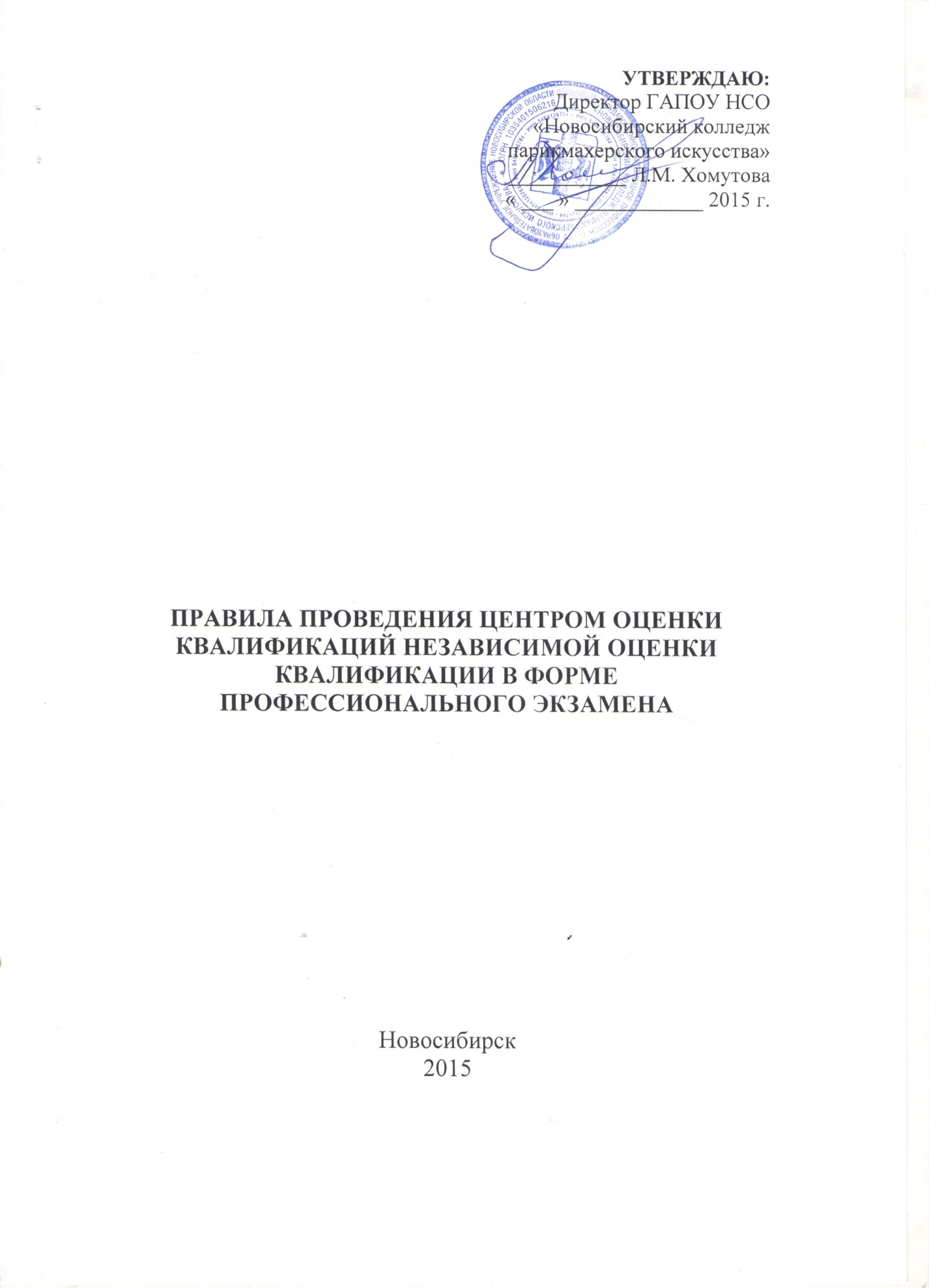 1.ОБЩИЕ ПОЛОЖЕНИЯНастоящие Правила проведения центром оценки квалификаций независимой оценки квалификации в форме профессионального экзамена (далее Правила) разработаны Методическим советом колледжа в соответствии с Постановлением правительства Российской федерации от 16 ноября 2016 г. № 1204 «Об утверждении Правил проведения центром оценки квалификаций независимой оценки квалификации в форме профессионального экзамена».Правила устанавливают порядок проведения центром оценки квалификаций независимой оценки квалификации в форме профессионального экзамена. Понятия, используемые в настоящих Правилах, означают следующее:«оценочные средства для проведения независимой оценки квалификации» - комплекс заданий, критериев оценки, используемых центрами оценки квалификаций при проведении профессионального экзамена;«реестр сведений о проведении независимой оценки квалификации» - информационный ресурс для обеспечения проведения независимой оценки квалификации; «соискатель» - работник или претендующее на осуществление определенного вида трудовой деятельности лицо, которые обратились, в том числе по направлению работодателя, в центр оценки квалификаций для подтверждения своей квалификации в порядке, установленном Федеральным законом «О независимой оценке квалификации» и настоящими Правилами;«центр оценки квалификаций» - юридическое лицо, осуществляющее в соответствии с Федеральным законом «О независимой оценке квалификации» деятельность по проведению независимой оценки квалификации.Профессиональный экзамен проводится ЦОК для подтверждения соответствия квалификации соискателя положениям профессионального стандарта.В целях информирования граждан и организаций о проведении профессионального экзамена на официальном сайте колледжа размещаются следующие сведения и документы:наименования квалификаций и требования к квалификации, предусмотренные пунктом 3. настоящих Правил, на соответствие которым центр оценки квалификаций проводит независимую оценку квалификации;сроки действия свидетельств о квалификации по соответствующим квалификациям;перечень документов, необходимых для прохождения профессионального экзамена по соответствующим квалификациям;почтовые адреса, адреса электронной почты, адреса официальных сайтов центра оценки квалификаций;адреса мест проведения профессионального экзамена;образец заявления соискателя о проведении профессионального экзамена;настоящие Правила.Профессиональный экзамен проводится по инициативе соискателя за счет средств соискателя, иных физических и (или) юридических лиц либо по направлению работодателя за счет средств работодателя в порядке, установленном трудовым законодательством.Лицо, за счет средств которого проводится профессиональный экзамен (соискатель, работодатель, иное физическое и (или) юридическое лицо), производит оплату услуг по проведению профессионального экзамена на основании заключенного между ним и ЦОК договора о возмездном оказании услуг (далее - договор).2. ЭТАПЫ ПРОВЕДЕНИЯ НЕЗАВИСИМОЙ ОЦЕНКИ КВАЛИФИКАЦИЙ В ФОРМЕ ПРОФЕССИОНАЛЬНОГО ЭКЗАМЕНАПроцедура оценки квалификации состоит из трех этапов: предварительного, оценочного, заключительного.Предварительный этап предусматривает:рассмотрение заявления и пакета документов соискателя;формирование личного дела соискателя;принятие решения и информирование соискателя о допуске / отказе в допуске к сдаче профессионального экзамена (в течение 10 календарных дней);ознакомление соискателя с порядком проведения профессионального экзамена;-заключение договора между соискателем и ЦОК (организацией, на базе которой функционирует ЦОК) на проведение оценки профессиональной квалификации;составление графика проведения профессионального экзамена.Соискатель для прохождения процедуры оценки квалификации представляет в ЦОК следующие документы:заявление в установленной форме о проведении профессионального экзамена с согласием на обработку персональных данных;копию паспорта или иного документа, удостоверяющего личность соискателя;иные документы, необходимые для прохождения соискателем профессионального экзамена по соответствующей квалификации, информация о которой содержится в реестре сведений для проведения независимой оценки квалификации.Форма заявления, требования к документам, представляемым соискателем, бланк квитанции на оплату услуги, форма договора размещаются на официальном сайте ЦОК.ЦОК регистрирует комплект заявительных документов соискателя в журнале приема и регистрации документов соискателей.Сотрудники ЦОК осуществляют проверку документов, представленных соискателем, с целью установления:полноты комплекта документов;-соответствия образования и (или) опыта работы соискателя требованиям, указанным в описании профессиональной квалификации, на которую претендует соискатель.Заявление и документы, представленные соискателем, рассматриваются ЦОК в срок, не превышающий 10 календарных дней с момента подачи. В случае выявления несоответствия документов соискателя установленным требованиям ЦОК принимается решение об отклонении заявления, о чем ЦОК информирует соискателя или его законного представителя.При условии соответствия заявительных документов соискателя предъявляемым требованиям, ЦОК информирует соискателя о сроке заключения договора возмездного оказания услуг. В случае если профессиональный экзамен проводится по направлению работодателя, ЦОК согласовывает с работодателем вопрос заключения договора возмездного оказания услуг.Форма и содержание договора возмездного оказания услуг устанавливается ЦОК.Оплата за услугу по оценке квалификации устанавливается на основе расчета по «Методике определения стоимости работ по оценке квалификации», производится в полном объеме и должна быть подтверждена к дате проведения профессионального экзамена. В случае отрицательного результата оценки квалификации внесенная оплата не возвращается.После подписания договора и предоставления соискателем документа об оплате услуг составляется и согласовывается с соискателем график проведения профессионального экзамена соискателя.При составлении индивидуального графика учитывается наименование и описание профессиональной квалификации, уровень квалификации, место, дата и время проведения профессионального экзамена, который может осуществляться единовременно или поэтапно.ЦОК обязан ознакомить соискателя со следующей информацией:настоящими Правилами;-перечнем утвержденных профессиональных стандартов в области индустрии красоты;-наименованием и описанием профессиональной квалификации;-документами, содержащими характеристику процедуры оценки квалификации, в том числе с возможностью использования примера оценочных средств (далее - ОС).Оценочный этап включает:-организацию и проведение профессионального экзамена согласно настоящим Правилам;-оформление экспертной комиссией ЦОК экзаменационных материалов и протокола экспертной комиссии.ЦОК организует для соискателя профессиональный экзамен для оценки заявленной квалификации на основе требований профессионального стандарта. Профессиональный экзамен состоит из теоретической и практической части. Его содержание предусматривается в паспорте соответствующего оценочного средства.Теоретическая часть профессионального экзамена представляет собой тестирование с использованием специализированной информационной платформы с автоматической обработкой результатов, которое направлено на проверку:усвоения профессионально значимых понятий, пониманиянормативных основ профессиональной деятельности;готовности применять профессионально значимую информацию.Теоретическая часть профессионального экзамена является «допуском»к основной - практической части, которая заключается в очной оценке трудовых действий и умений соискателя, соответствующих подтверждаемой квалификации.Для проведения профессионального экзамена ЦОК обеспечивает необходимые условия и ресурсы, предусмотренные оценочным средством. С учетом специфики отрасли профессиональные инструменты, расходные материалы для выполнения практического этапа профессионального экзамена обеспечиваются соискателем.В случае, когда ЦОК не располагает необходимыми для проведения практического этапа профессионального экзамена условиями, он может быть организован на площадках работодателей, в ресурсных центрах профессионального образования субъектов Российской Федерации.Для проведения профессионального экзамена приказом ЦОК создается экспертная комиссия в составе не менее 3-х экспертов. Экспертную комиссию возглавляет председатель из числа экспертов по оценке квалификации (руководитель ЦОК либо представители от работодателей).В экспертную комиссию не могут входить специалисты, проводившие обучение (подготовку) или являющиеся работодателем (представителем работодателя) соискателя.Экспертная комиссия должна быть обеспечена ЦОК всеми экспертно-методическими материалами, необходимыми для проведения профессионального экзамена.Соискатель допускается к прохождению профессионального экзамена на основании документа, удостоверяющего личность.Соискатель, не явившийся на профессиональный экзамен, допускается к прохождению профессионального экзамена в случаях и на условиях, которые предусмотрены договором.При проведении профессионального экзамена вправе присутствовать представители Минтруда России.Перед проведением практической части профессионального экзамена проводится инструктаж соискателя по охране труда и технике безопасности с соответствующей записью в журнале проведения вводного инструктажа.В процессе выполнения соискателем практического задания эксперты проводят оценку его квалификации, руководствуясь критериями оценки, зафиксированными в оценочном средстве, оформляют экспертные листы.Профессиональный экзамен считается успешно пройденным, если соискателем достигнут результат, соответствующий критериям оценки, определенным соответствующим оценочным средством для проведения независимой оценки квалификации.Результаты профессионального экзамена оформляются протоколом экспертной комиссии, включающим результаты теоретического и практического этапов профессионального экзамена.ЦОК не позднее 7 календарных дней после завершения профессионального экзамена принятия решения о выдаче сертификата о квалификации и внесении сведений в реестр, или мотивированном отказе в выдаче сертификата о профессиональной квалификации.Заключительный этап включает:проверку, обработку и признание результатов независимой оценки квалификации;-принятие решения о выдаче соискателю или законному представителю свидетельства о квалификации или заключения о прохождении профессионального экзамена (мотивированного отказа в выдаче свидетельства).ЦОК на основании данных соискателя в реестре независимой оценки квалификаций (не позднее 30 календарных дней после завершения профессионального экзамена) оформляет и выдает соискателю или законному представителю сертификата о квалификации, а в случае получения соискателем неудовлетворительной оценки при прохождении профессионального экзамена оформляет и выдает заключение о прохождении профессионального экзамена, включающее рекомендации для соискателя, либо направляет свидетельство о квалификации (заключение о прохождении профессионального экзамена) по адресу соискателя, указанному в заявлении о проведении профессионального экзамена.В сертификате о профессиональной квалификации указываются личные данные соискателя, наименование, уровень и описание квалификации. Срок действия свидетельства устанавливается и составляет 5 лет.Копия сертификата о профессиональной квалификации хранится в личном деле соискателя.Сведения о соискателях, не сдавших профессиональный экзамен, являются конфиденциальной информацией и распространению не подлежат.Соискатель, не сдавший профессиональный экзамен, может в любое время подать новое заявление на независимую оценку профессиональной квалификации в любой ЦОК с повторением всей процедуры независимой оценки профессиональной квалификации.Соискатель, получивший мотивированный отказ в выдаче сертификата, имеет право в течение 5 дней с момента получения решенияобратиться в апелляционную комиссию ЦОК, которая обязана рассмотреть его заявление и подтвердить (или не подтвердить) решение об отказе.При установлении обоснованности апелляции, апелляционная комиссия определяет вид нарушений допущенных экспертной комиссией ЦОК, повлёкших нарушения прав соискателя, указывает конкретный срок для принятия мер по устранению выявленных нарушений».Информация о лицах, получивших сертификат о квалификации, вносится в ЦОК в отраслевой реестр сведений о проведении независимой оценки квалификации, не позднее чем через 5 дней с момента выдачи свидетельства о квалификации соискателю.